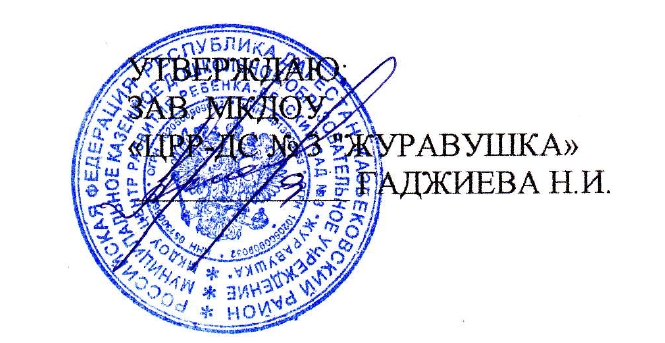 Режим дня для детей 1-й младшей группы7.30-8.00 – прием детей, самостоятельная деятельность8.00-8.20 – подготовка к завтраку, завтрак8.20-9.00 – самостоятельная деятельность8.30-9.00 – организованная образовательная деятельность (по подгруппам)9.00-9.20 – подготовка к прогулке9.20-11.20 – прогулка, второй завтрак11.20-11.45 – возвращение с прогулки, самостоятельная деятельность,  подготовка к обеду.11.50-12.20– обед12.20-12.30 – спокойные игры, подготовка ко сну12.30-15.00 – сон15.00-15.15 – постепенный подъем, самостоятельная деятельность15.15-15.25 – полдник15.25-16.15– самостоятельная деятельность15.45-16.15 – организованная образовательная деятельность (по подгруппам)16.15-16.30 – подготовка к прогулке16.30-18.00 –прогулка, постепенный уход детей домой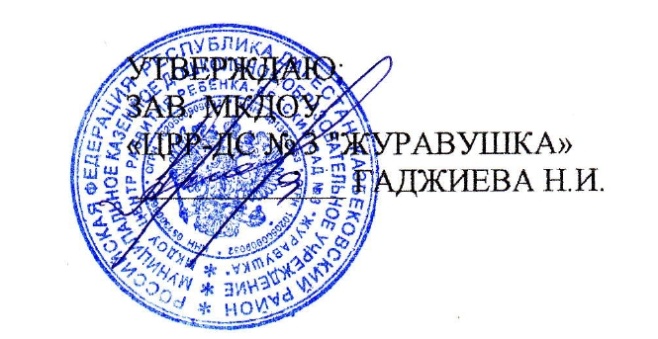 Режим дня для детей  младшей группы7.30-8.20 – прием, осмотр, игры, утренняя гимнастика8.20-9.00 – подготовка к завтраку, завтрак9.00-10.00 – организованная образовательная деятельность10.00-12.00 – подготовка к прогулке, прогулка (игры, наблюдения, труд), второй завтрак12.00-12.20 – возвращение с прогулки, игры12.20-12.50 – подготовка к обеду, обед12.50-15.00 – подготовка ко сну, дневной сон15.00-15.25 – постепенный подъем, воздушные и водные процедуры15.25-15.50 – подготовка к полднику, полдник15.50-16.20 – игры, самостоятельная деятельность16.20-16.35 – чтение художественной литературы16.40-18.00 –подготовка к прогулке, прогулка, постепенный уход детей домой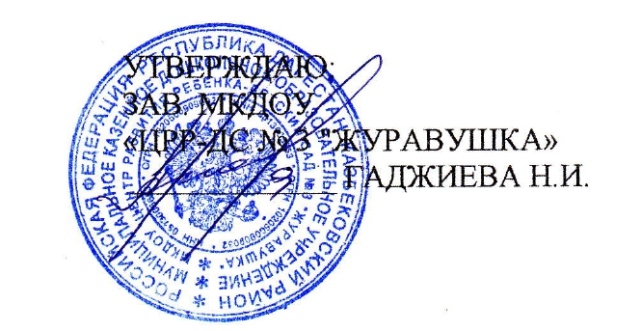 Режим дня для детей средней группы7.30-8.25 – прием и осмотр детей, игры, дежурство, утренняя гимнастика8.25-8.55 – подготовка к завтраку, завтрак8.55-9.10 – игры, самостоятельная деятельность9.10-10.00 – организованная образовательная деятельность10.00-12.10- игры, подготовка к прогулке, прогулка, второй завтрак12.10-12.30 – возвращение с прогулки, игры12.10-13.00 – подготовка к обеду, обед13.00-15.00 – дневной сон15.00-15.25 – подъем, воздушные и водные процедуры15.25-15.50 – подготовка к полднику, полдник15.50-16.15 – игры, самостоятельная и организованная деятельность детей16.15-16.30 – чтение художественной литературы16.30-18.00 – подготовка к прогулке, прогулка, постепенный уход детей домойРежим дня для детей старшей группы7.30-8.30 – прием и осмотр, игры, дежурство, утренняя гимнастика8.30-8.55 – подготовка к завтраку, завтрак8.55-9.15 – игры, самостоятельная деятельность9.15-10.15 – организованная образовательная деятельность10.15-12.25 –игры, подготовка к прогулке, прогулка (игры, наблюдения, труд), второй завтрак12.25-12.40 – возвращение с прогулки, игры12.20-13.10 – подготовка к обеду, обед13.10-15.00 – подготовка ко сну, дневной сон15.00-15.25 –постепенный подъем, воздушные и водные процедуры15.25-15.40 – подготовка к полднику, полдник15.40-16.20 – игры,  самостоятельная и организованная образовательная деятельность детей16.20-16.40 – чтение художественной литературы16.40-18.00 – подготовка к прогулке, прогулка, постепенный  уход домой.